membership
volunteerapplication.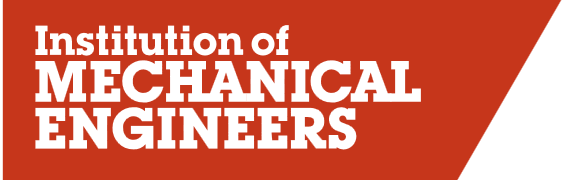 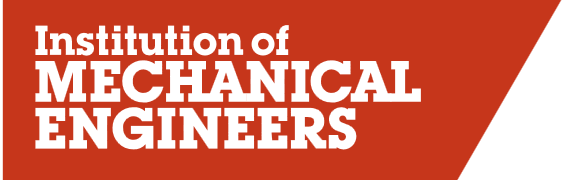 Please complete the form below if you would like to apply for one or more of the 
Membership Committees or Assessment Panels.

Section 1: Contact details 
Section 2: Membership Committee and Panel RolesSection 3: Volunteer Professional Details
Please indicate in which areas of engineering you have specialist knowledge, expertise, and experience. Section 4: Assessor experience and qualities 
Thank you.  The information supplied will be seen by Institution Membership staff and shared with the Chair and other members of the Committees or Panels for which you are interested in being considered. Committee Chairs or other members will ask for a personal meeting with you, to be conducted virtually, which will enable you to both provide further information, and to ask any questions you may have. 

After selections have been made, you will be notified of the outcome. All information supplied will be destroyed unless we are specifically asked to retain this with your membership records. Title: Name: Surname: Date of Birth (DD/MM/YY) Email: Membership Number:From the list of roles for which we are recruiting, which might be of particular interest to you?If the Committee or Panel in which you are specifically interested is not available, would you be happy to be considered for another volunteer role?  If so, which?AerospaceEnvironmental Mgt. SystemsMining & QuarryingShipping/General InsuranceArmyGas IndustryNational Health Service Steel Production/DrillingAutomobile IndustryGovernment Inspectors and Engineers Nuclear EngineeringTelecommunications Bio-Medical Health and Safety OfficersOil Industry and Offshore EngineeringWater IndustryBuilding Services Higher EducationPower/Non-NuclearOther (please specify):Computers and ITMachine ToolsProcess IndustriesConsulting EngineersMaintenance EngineeringRailway EngineeringControl and InstrumentationManagement ConsultantsRoyal NavyDefence Industry SystemsManufacturing IndustriesRoyal Air ForceWould you consider your career or experiential profile to be primarily from the academic or industrial sectors?How do you feel your background and experience could support the work of your selected volunteer activity?The Institution strongly promotes Continuing Professional Development and in promoting the profession to coming generations.  Can you give examples of your current activities in these areas?